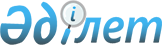 О мерах по досрочной отмене эксклюзивного права акционерного общества "Казахтелеком" на предоставление услуг междугородной и международной телефонной связиПостановление Правительства Республики Казахстан от 2 сентября 2004 года N 925      В соответствии с Законом  Республики Казахстан от 5 июля 2004 года "О связи" и Программой развития отрасли телекоммуникаций Республики Казахстан на 2003-2005 годы, утвержденной постановлением  Правительства Республики Казахстан от 18 февраля 2003 года N 168, Правительство Республики Казахстан постановляет: 

      1. Межведомственной рабочей группе по выработке предложений по урегулированию вопросов, связанных с досрочной отменой эксклюзивного права Общества на предоставление услуг междугородной, международной связи, и проведению экономического анализа отрасли телекоммуникаций, образованной распоряжением  Премьер-Министра Республики Казахстан от 22 августа 2003 года N 184-р "Об образовании Межведомственной рабочей группы по выработке предложений по урегулированию вопросов, связанных с досрочной отменой эксклюзивного права открытого акционерного общества "Казахтелеком" на предоставление услуг междугородной, международной связи, и проведению экономического анализа отрасли телекоммуникаций" проработать вопросы, определяющие обязательства сторон по Соглашению о купле-продаже акций между Правительством Республики Казахстан и Корпорацией "DAEWOO" от 31 мая 1997 года (далее - Соглашение), одобренному постановлением  Правительства Республики Казахстан от 4 июня 1997 года N 922 "О продаже акций Национальной акционерной компании "Казтелеком", с учетом отмены эксклюзивного права Общества на предоставление услуг междугородной и международной телефонной связи. 

      2. Агентству Республики Казахстан по информатизации и связи внести изменения и дополнения в лицензию Общества АБА N 000001 от 28 мая 2004 года, касающиеся отмены эксклюзивных прав Общества в сфере междугородной и международной связи. 

      3. Министерству финансов Республики Казахстан совместно с Агентством Республики Казахстан по информатизации и связи принять меры по прекращению действия Соглашения, предусматривающие утрату эксклюзивного права акционерного общества "Казахтелеком" на предоставление услуг междугородной и международной телефонной связи. 

      4. Признать утратившими силу: 

      1) постановление  Правительства Республики Казахстан от 6 сентября 1996 года N 1091 "Вопросы Национальной акционерной компании "Казахтелеком"; 

      2) постановление  Правительства Республики Казахстан от 19 февраля 1998 года N 120 "О внесении изменений в постановление Правительства Республики Казахстан от 6 сентября 1996 г. N 1091 и признании утратившим силу постановления Правительства Республики Казахстан от 3 февраля 1998 г. N 73"; 

      3) постановление  Правительства Республики Казахстан от 10 октября 2002 года N 1104 "О внесении изменений в постановление Правительства Республики Казахстан от 19 февраля 1998 года N 120". 

      5. Настоящее постановление вступает в силу со дня подписания.       Премьер-Министр 

      Республики Казахстан 
					© 2012. РГП на ПХВ «Институт законодательства и правовой информации Республики Казахстан» Министерства юстиции Республики Казахстан
				